ARTICULO 10 LAIP NUMERAL  7MES DE SEPTIEMBRE2022MODIFICACIONES Y TRANSFERENCIAS PRESUPUESTARIAS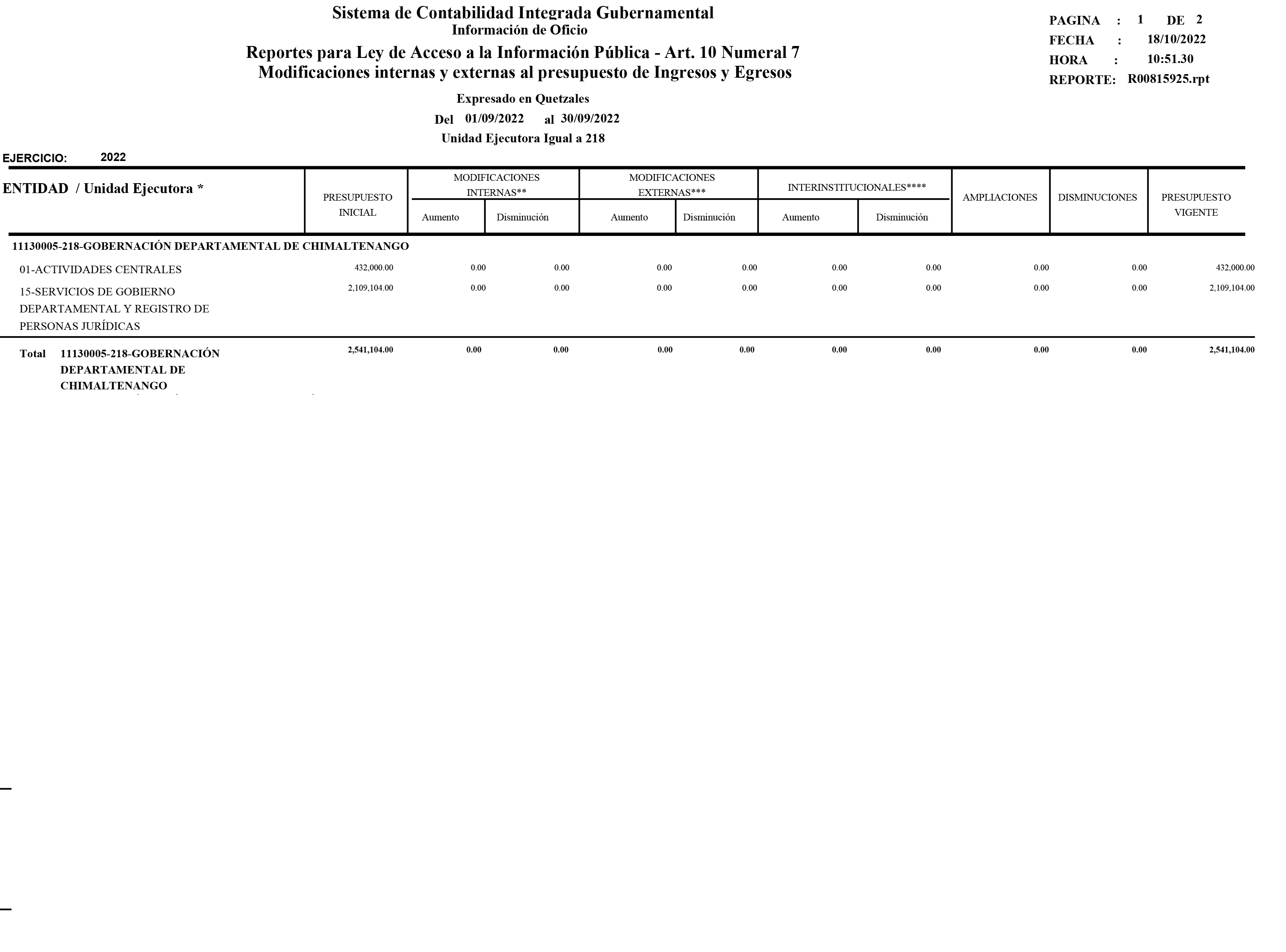 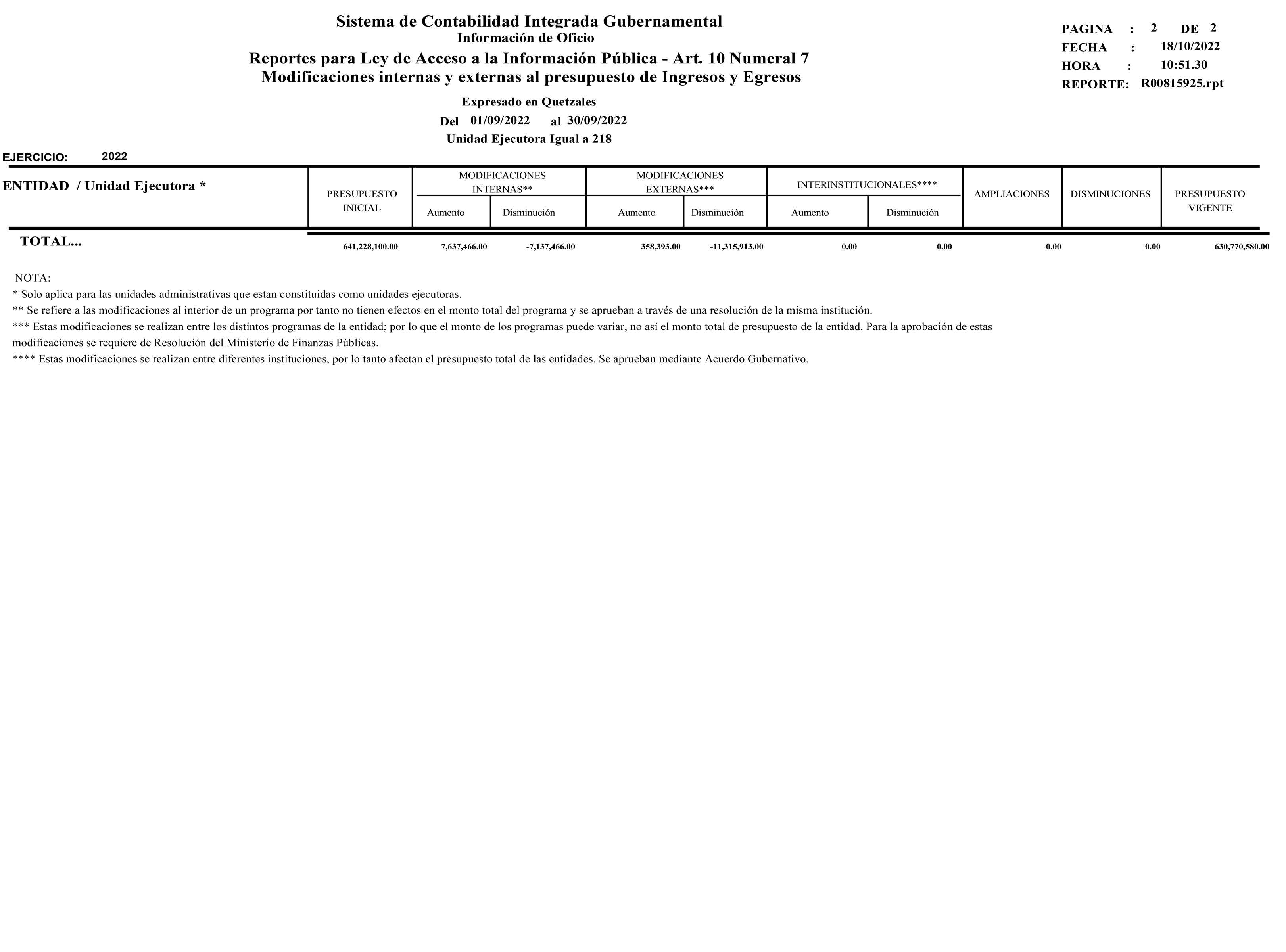 